L’école au Royaume-UniL’école est obligatoire de 5 à 16 ans au Royaume-Uni.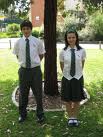 L’uniformeContrairement à la France qui a supprimé le port obligatoire de l’uniforme à l’école, le Royaume-Uni a conservé cette tradition. Chaque école a son propre uniforme. Le port de l’uniforme présente trois avantages.Tout d’abord, il permet de masquer les différences de richesse entre les élèves. Mais en réalité, certains enfants issus de familles aisées sont scolarisés dans des écoles privées très chères.De plus, l’uniforme renforce la notion de discipline dans les écoles car le port obligatoire de l’uniforme est inscrit dans le règlement de l’école. Ainsi, si un élève ne porte pas son uniforme, il peut être renvoyé. Enfin, le port de l’uniforme fait parti des traditions britanniques.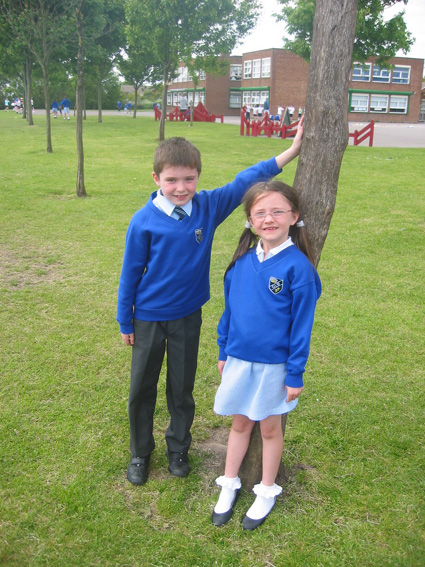 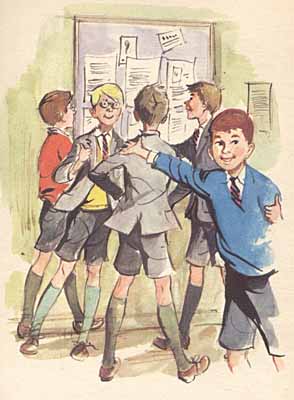 FRANCEFRANCEUnited-KingdomUnited-KingdomEcole primaireCM2Fifth(5th) formPrimary SchoolEcole primaireCM1Fourth(4th) formPrimary SchoolEcole primaireCE2Third(3rd) formPrimary SchoolEcole primaireCE1Second(2nd) formPrimary SchoolEcole primaireCPFirst(1st) formPrimary SchoolEcole primaireEcole maternelleNursery schoolPrimary School